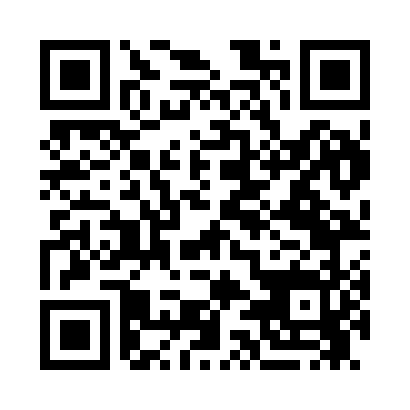 Prayer times for Lakeland Shores, Minnesota, USAMon 1 Jul 2024 - Wed 31 Jul 2024High Latitude Method: Angle Based RulePrayer Calculation Method: Islamic Society of North AmericaAsar Calculation Method: ShafiPrayer times provided by https://www.salahtimes.comDateDayFajrSunriseDhuhrAsrMaghribIsha1Mon3:345:291:155:249:0110:562Tue3:355:291:155:249:0110:553Wed3:365:301:155:249:0110:554Thu3:375:311:165:249:0010:545Fri3:385:311:165:249:0010:536Sat3:395:321:165:249:0010:537Sun3:405:331:165:248:5910:528Mon3:415:341:165:248:5910:519Tue3:425:341:165:248:5810:5010Wed3:445:351:175:248:5810:4911Thu3:455:361:175:248:5710:4812Fri3:465:371:175:248:5610:4713Sat3:485:381:175:248:5610:4514Sun3:495:391:175:238:5510:4415Mon3:515:401:175:238:5410:4316Tue3:525:401:175:238:5410:4217Wed3:545:411:175:238:5310:4018Thu3:555:421:175:238:5210:3919Fri3:575:431:175:238:5110:3720Sat3:585:441:175:228:5010:3621Sun4:005:451:185:228:4910:3422Mon4:015:461:185:228:4810:3323Tue4:035:471:185:218:4710:3124Wed4:055:491:185:218:4610:3025Thu4:065:501:185:218:4510:2826Fri4:085:511:185:208:4410:2627Sat4:105:521:185:208:4310:2528Sun4:115:531:185:208:4210:2329Mon4:135:541:185:198:4110:2130Tue4:155:551:175:198:3910:1931Wed4:165:561:175:188:3810:18